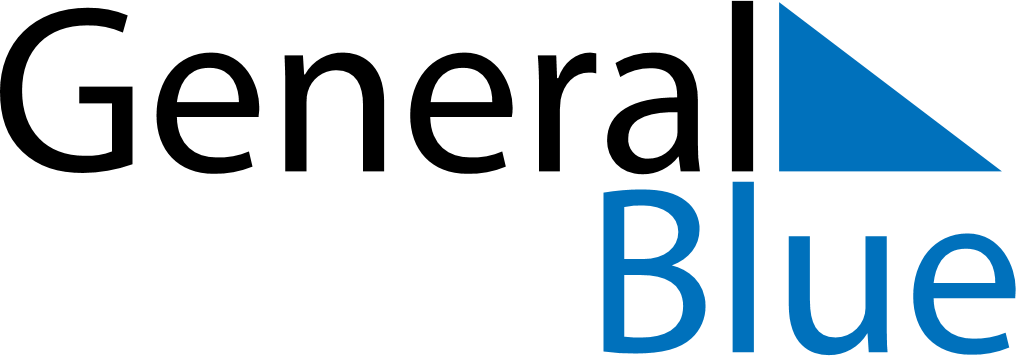 February 2024February 2024February 2024February 2024February 2024February 2024Kitimat, British Columbia, CanadaKitimat, British Columbia, CanadaKitimat, British Columbia, CanadaKitimat, British Columbia, CanadaKitimat, British Columbia, CanadaKitimat, British Columbia, CanadaSunday Monday Tuesday Wednesday Thursday Friday Saturday 1 2 3 Sunrise: 8:23 AM Sunset: 5:12 PM Daylight: 8 hours and 49 minutes. Sunrise: 8:21 AM Sunset: 5:14 PM Daylight: 8 hours and 53 minutes. Sunrise: 8:19 AM Sunset: 5:16 PM Daylight: 8 hours and 57 minutes. 4 5 6 7 8 9 10 Sunrise: 8:18 AM Sunset: 5:18 PM Daylight: 9 hours and 0 minutes. Sunrise: 8:16 AM Sunset: 5:20 PM Daylight: 9 hours and 4 minutes. Sunrise: 8:14 AM Sunset: 5:22 PM Daylight: 9 hours and 8 minutes. Sunrise: 8:12 AM Sunset: 5:24 PM Daylight: 9 hours and 12 minutes. Sunrise: 8:10 AM Sunset: 5:26 PM Daylight: 9 hours and 16 minutes. Sunrise: 8:08 AM Sunset: 5:28 PM Daylight: 9 hours and 20 minutes. Sunrise: 8:06 AM Sunset: 5:30 PM Daylight: 9 hours and 24 minutes. 11 12 13 14 15 16 17 Sunrise: 8:04 AM Sunset: 5:32 PM Daylight: 9 hours and 28 minutes. Sunrise: 8:02 AM Sunset: 5:35 PM Daylight: 9 hours and 32 minutes. Sunrise: 8:00 AM Sunset: 5:37 PM Daylight: 9 hours and 36 minutes. Sunrise: 7:58 AM Sunset: 5:39 PM Daylight: 9 hours and 40 minutes. Sunrise: 7:56 AM Sunset: 5:41 PM Daylight: 9 hours and 44 minutes. Sunrise: 7:54 AM Sunset: 5:43 PM Daylight: 9 hours and 48 minutes. Sunrise: 7:52 AM Sunset: 5:45 PM Daylight: 9 hours and 52 minutes. 18 19 20 21 22 23 24 Sunrise: 7:50 AM Sunset: 5:47 PM Daylight: 9 hours and 57 minutes. Sunrise: 7:47 AM Sunset: 5:49 PM Daylight: 10 hours and 1 minute. Sunrise: 7:45 AM Sunset: 5:51 PM Daylight: 10 hours and 5 minutes. Sunrise: 7:43 AM Sunset: 5:53 PM Daylight: 10 hours and 9 minutes. Sunrise: 7:41 AM Sunset: 5:55 PM Daylight: 10 hours and 13 minutes. Sunrise: 7:39 AM Sunset: 5:57 PM Daylight: 10 hours and 18 minutes. Sunrise: 7:36 AM Sunset: 5:59 PM Daylight: 10 hours and 22 minutes. 25 26 27 28 29 Sunrise: 7:34 AM Sunset: 6:01 PM Daylight: 10 hours and 26 minutes. Sunrise: 7:32 AM Sunset: 6:03 PM Daylight: 10 hours and 30 minutes. Sunrise: 7:29 AM Sunset: 6:05 PM Daylight: 10 hours and 35 minutes. Sunrise: 7:27 AM Sunset: 6:07 PM Daylight: 10 hours and 39 minutes. Sunrise: 7:25 AM Sunset: 6:09 PM Daylight: 10 hours and 43 minutes. 